Twitter postsWith new lockdown rules coming into force, please be aware that the below services are still open if you want to report domestic and sexual abuse and seek support. Being at home shouldn’t mean being at risk. @glostakeastand #GlosTakeAStandIf you are experiencing domestic and sexual abuse during lockdown, the rules allow you to leave your home for safety reasons. These services are all offering support to people in Gloucestershire.  @glostakeastand #GlosTakeAStandEach of these organisations offers non-judgemental support for victims of domestic and sexual abuse. You can get in touch directly, and you don’t need to be referred by the police. @glostakeastand #GlosTakeAStandFacebook postsWith new lockdown rules coming into force, please be aware that the below services are still open if you want to report domestic and sexual abuse and seek support. You can even get in touch directly if you’re not comfortable speaking to police yet.  Being at home shouldn’t mean being at risk.@gdassglos | @glosrasac | @votestroudrefuge | @gcsstroud | @gloucestersarc | @teensincrisis1 | @gloucestershire.constabulary | @womensaid | @crimestoppers | @refugecharity |@ukrespect | @splitzdvIf you are experiencing domestic and sexual abuse during lockdown, the rules allow you to leave your home for safety reasons. These services are all offering support to people in Gloucestershire.@gdassglos | @glosrasac | @votestroudrefuge | @gcsstroud | @gloucestersarc | @teensincrisis1 | @gloucestershire.constabulary | @womensaid | @crimestoppers | @refugecharity |@ukrespect | @splitzdvCan you hear something worrying from a neighbour’s home? You can report concerns about domestic and sexual abuse anonymously to help protect victims. Any of the organisations above can offer support, while the police can help protect those involved.https://www.gloucestershire.police.uk/ro/report/ocr/af/how-to-report-a-crime/@gdassglos | @glosrasac | @votestroudrefuge | @gcsstroud | @gloucestersarc | @teensincrisis1 | @gloucestershire.constabulary | @womensaid | @crimestoppers | @refugecharity |@ukrespect | @splitzdvDomestic Abuse flyers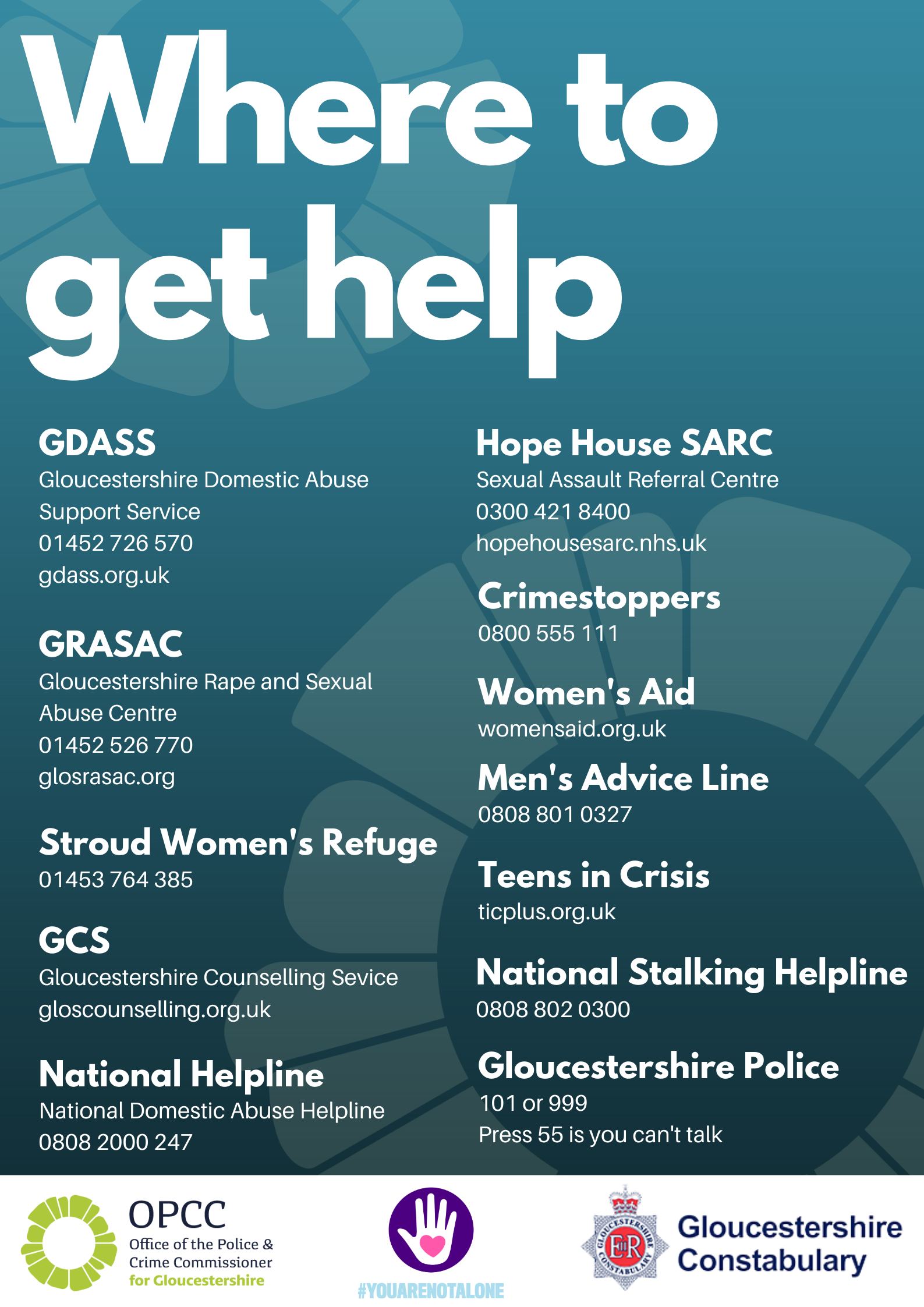 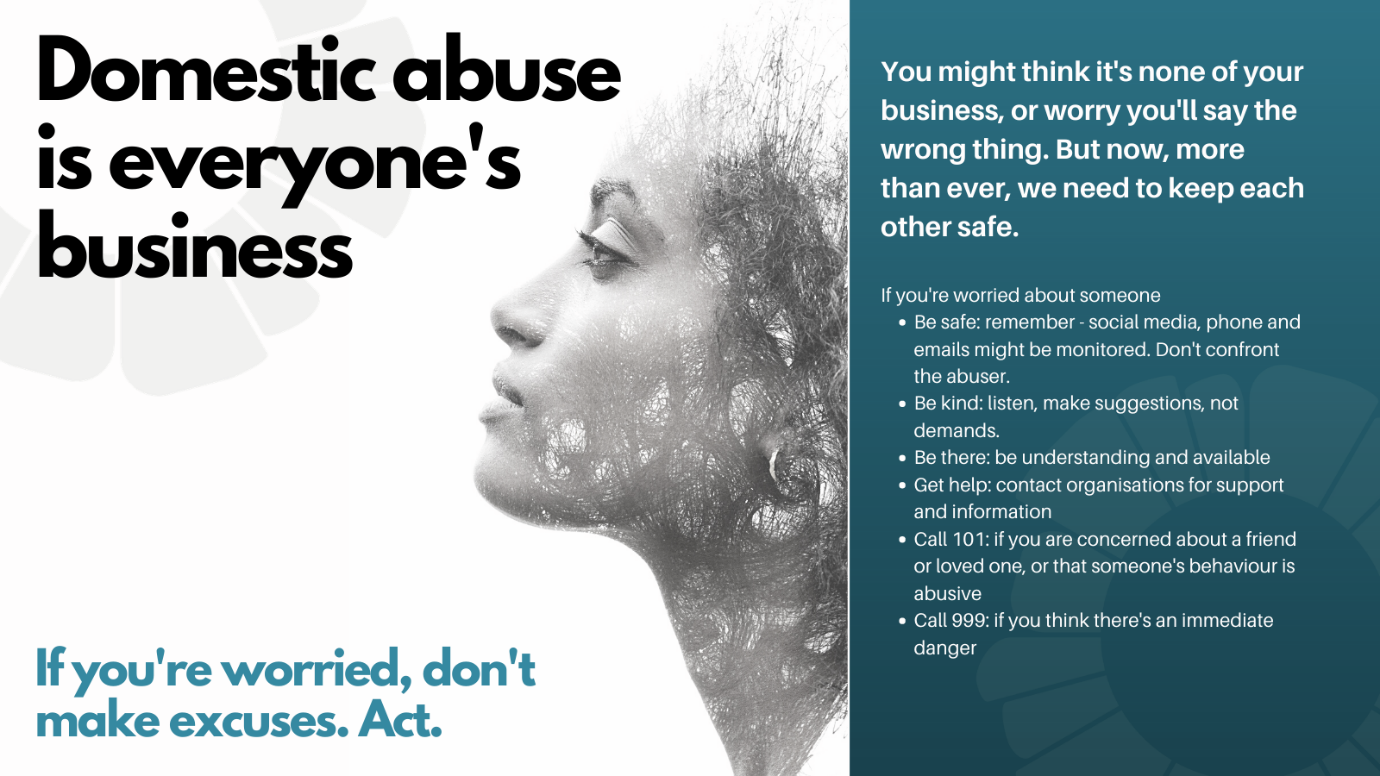 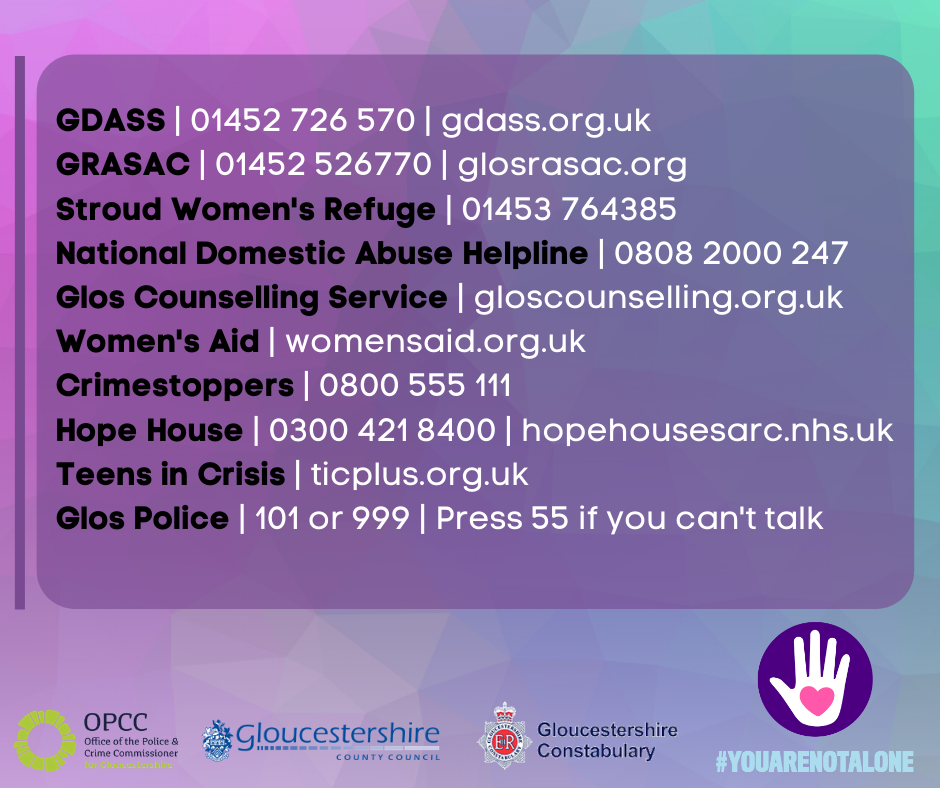 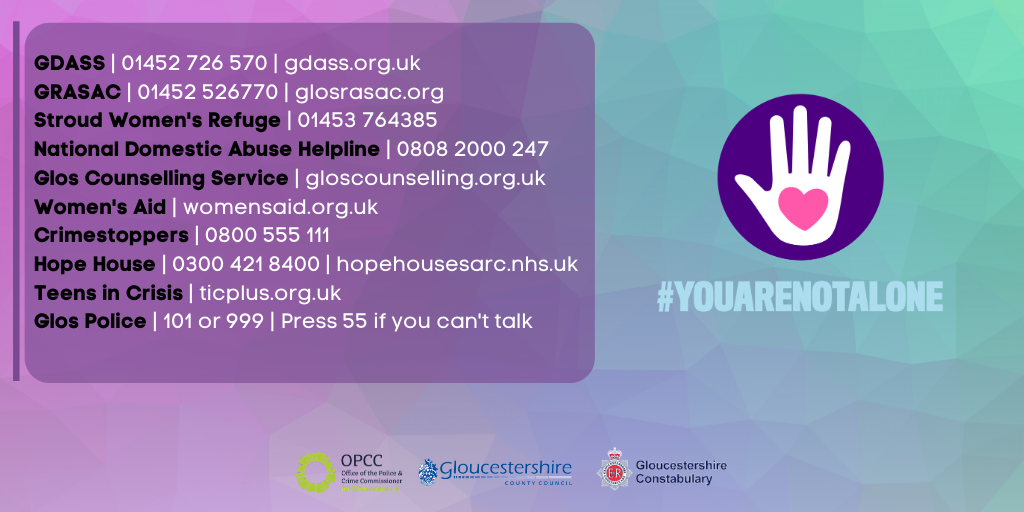 